化学试题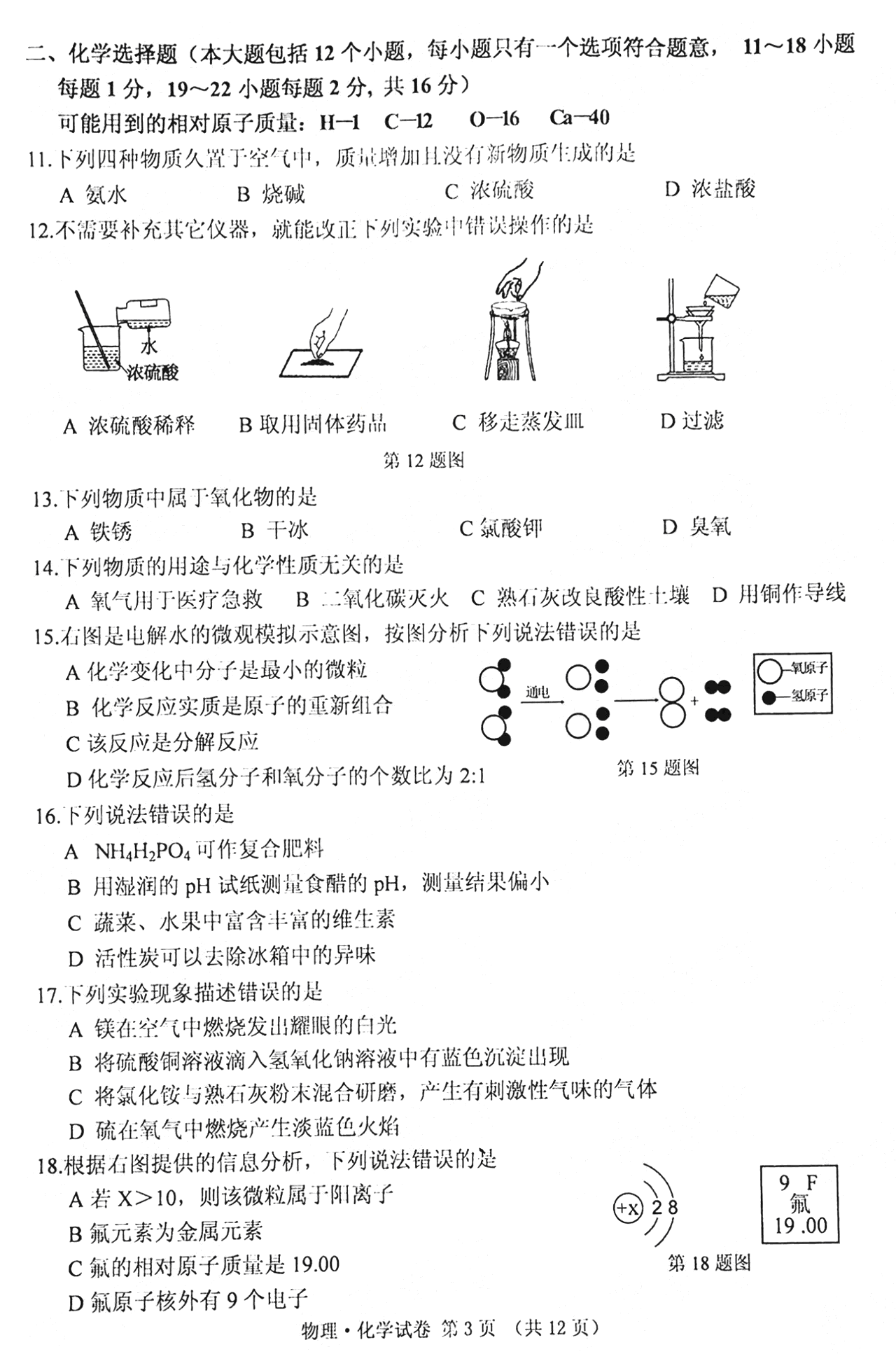 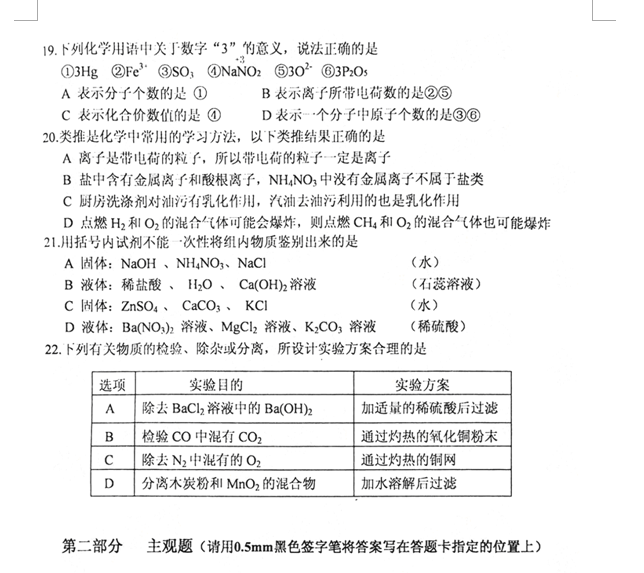 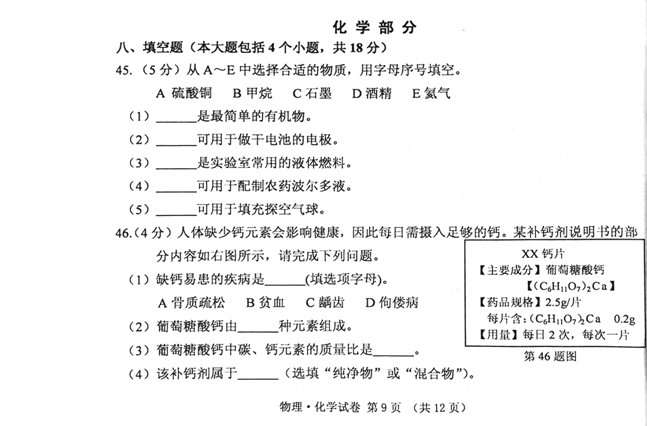 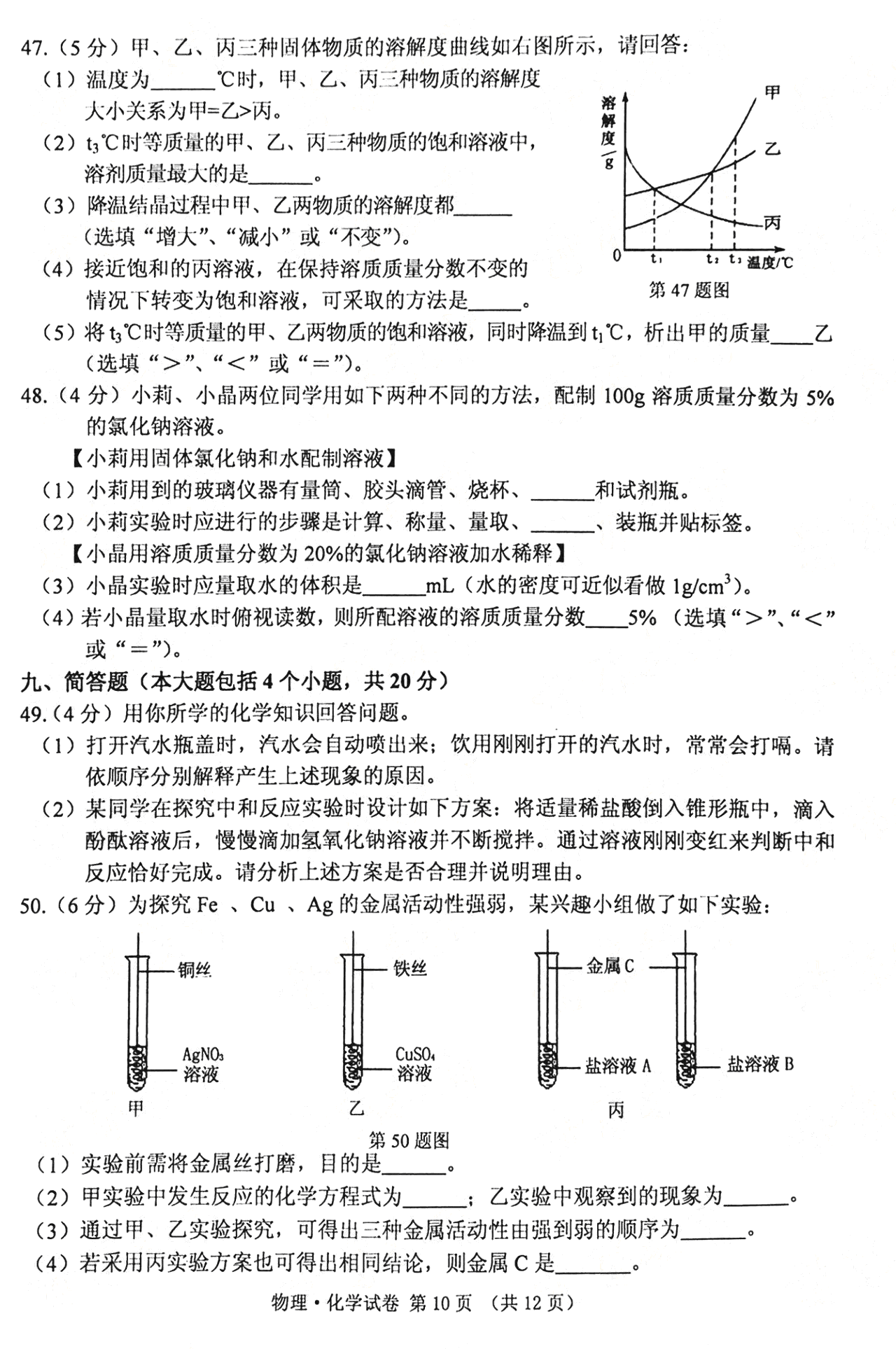 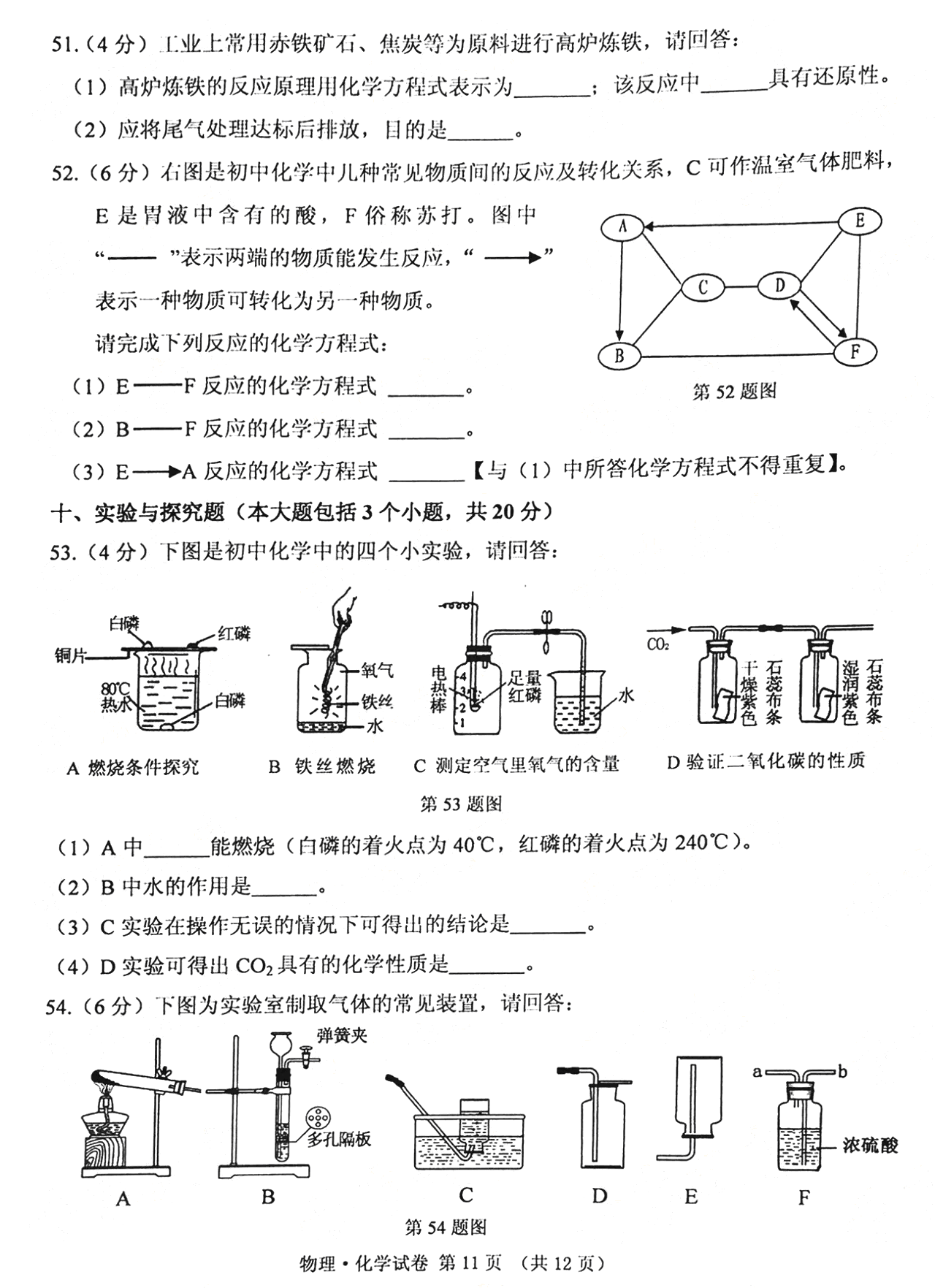 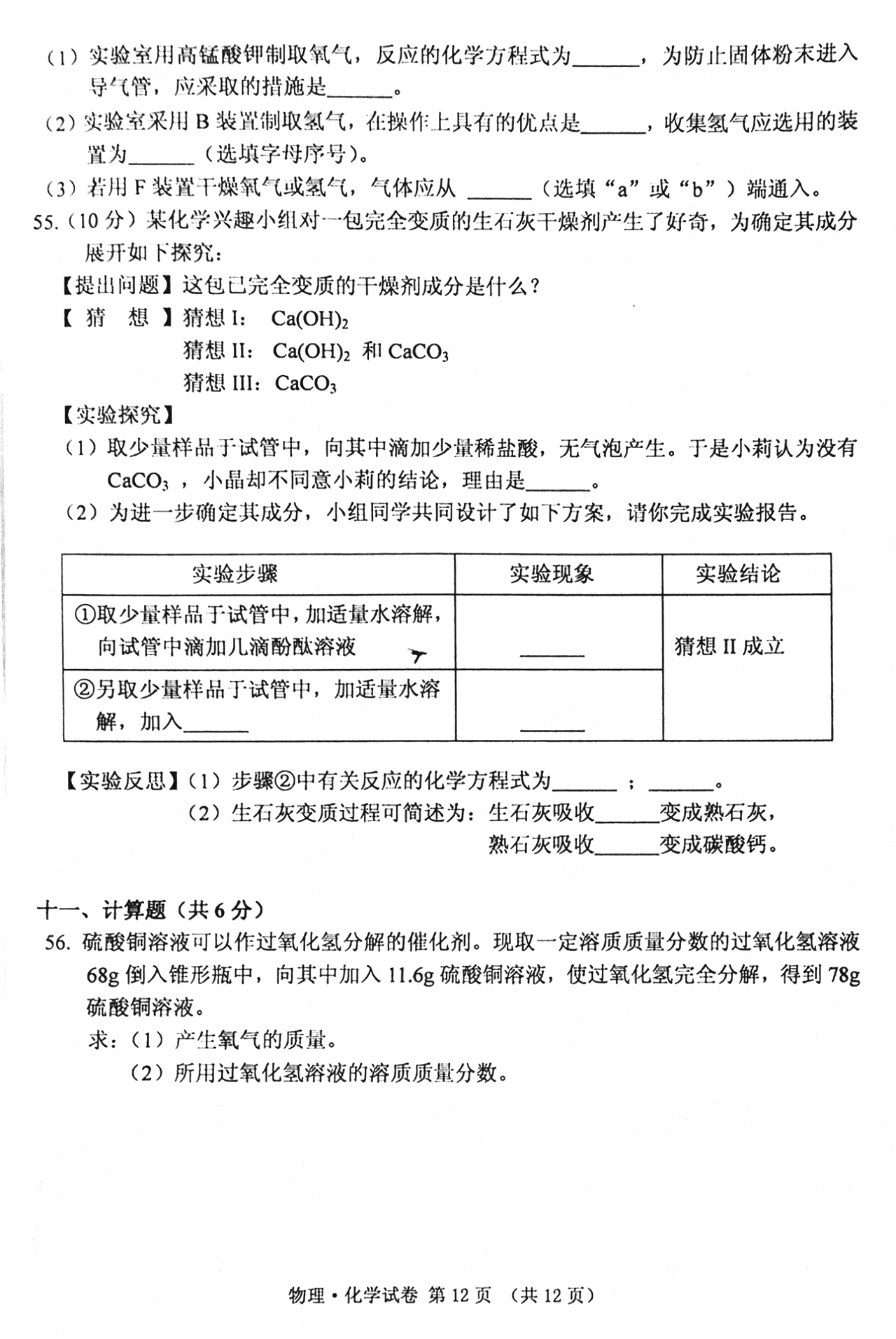 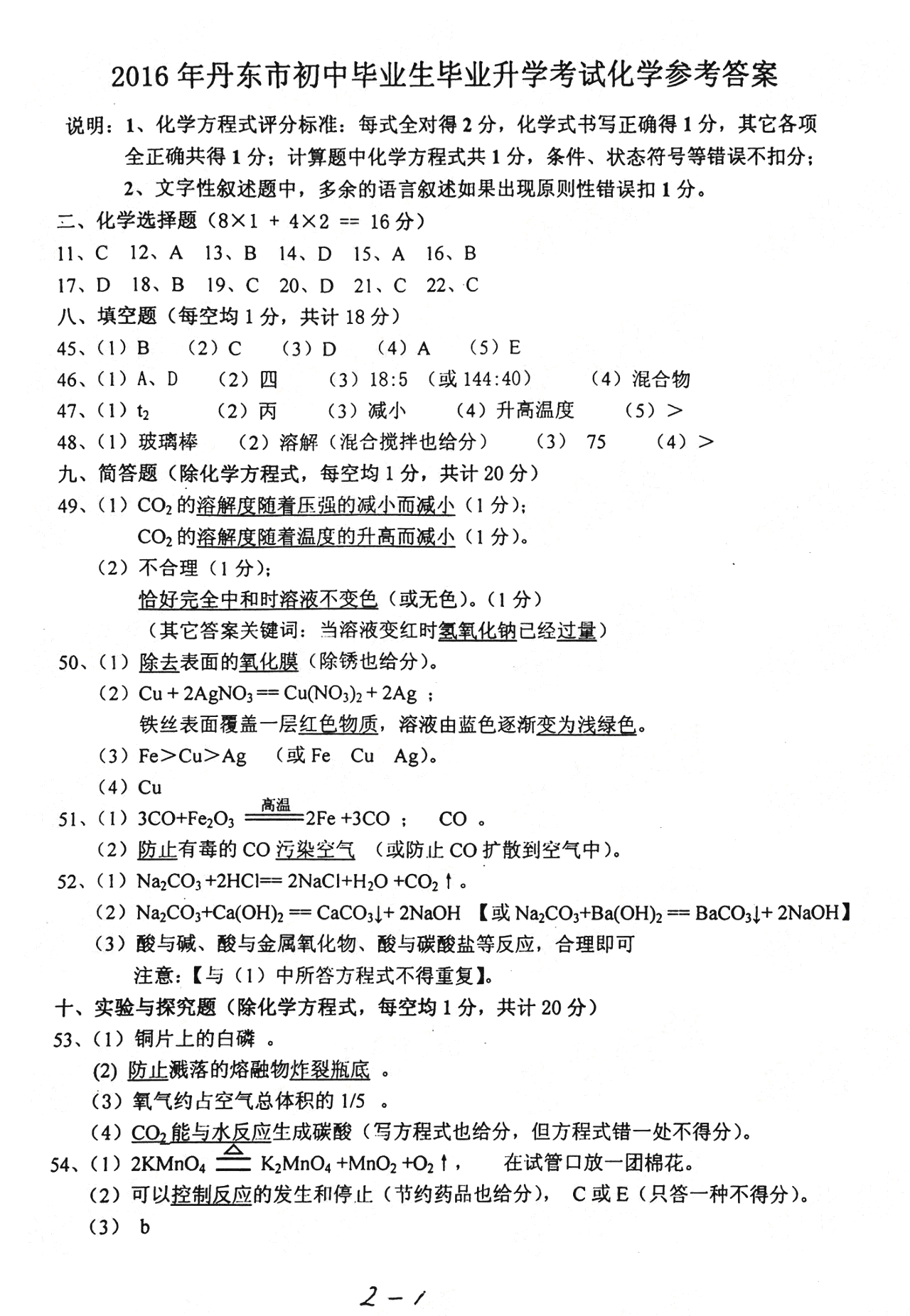 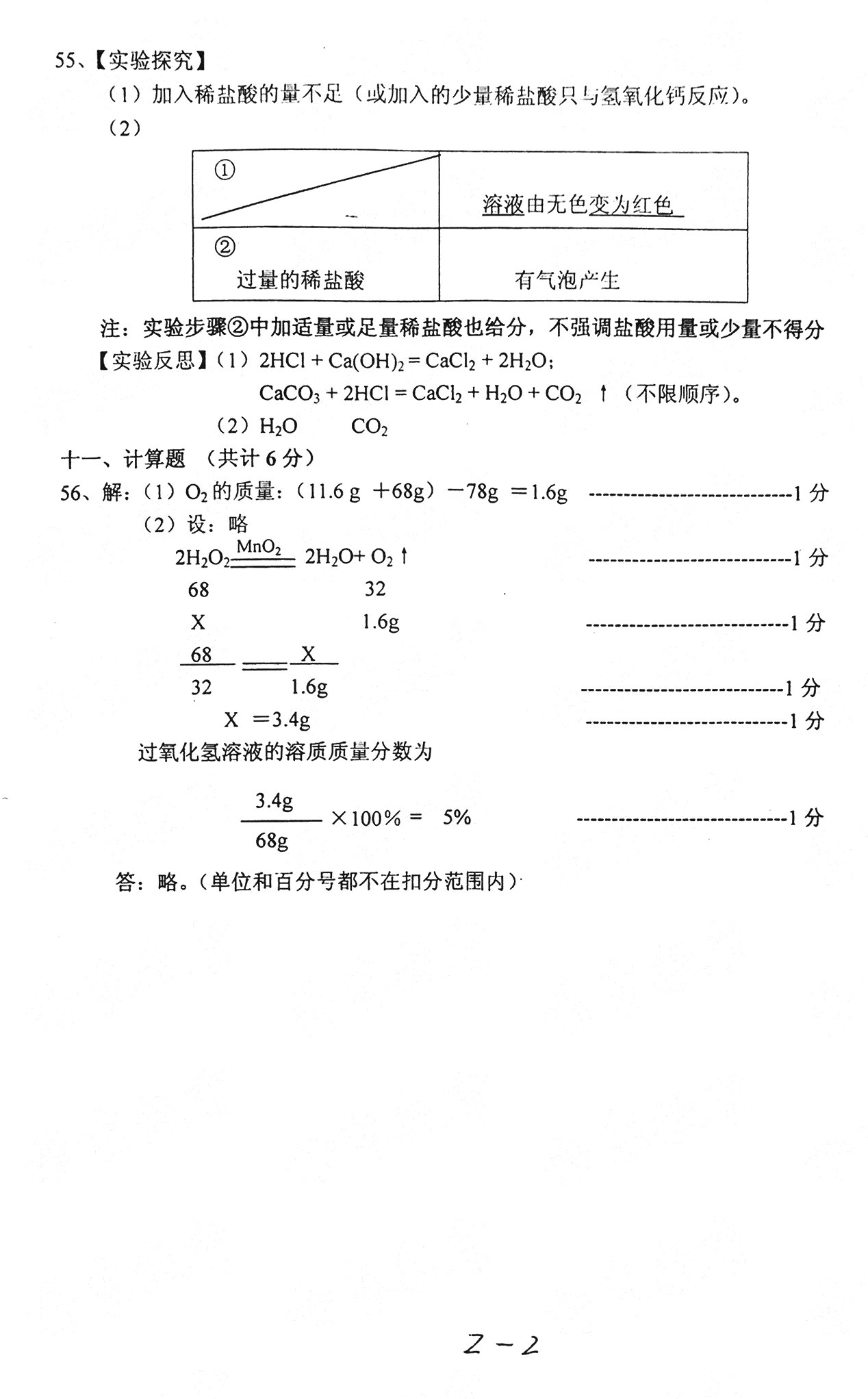 